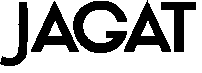 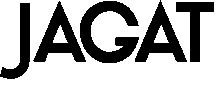 page2018にみる技術の視点、ビジネスのポイント2018年2月に開催された「page2018」。31回目の開催を迎えた今年のテーマは「アライアンスNEXT」。アライアンスを活用し、より新しいビジネスを創出する。自社の経営資源と他社の質の高い経営資源を組み合わせ、事業の最大化を図ることを意識している。例えばバリアブル印刷のノウハウを熟知している印刷会社が、マーケティングノウハウと情報を持っている会社とアライアンスを組む。どことアライアンスを組むのか？　どのような目的でどのように？　というのは、将来の経営にとって非常に大事な判断と言える。本セミナーでは、アライアンスビジネスについて、しっかり考えていくとともに、page2018でみられる最新の技術動向、マーケット動向を紹介する。＜構成と内容＞　[講演タイトル・講師・構成・時間割は、やむを得ず一部変更する場合があります]■ご挨拶、アライアンスNEXTとは、基調講演3本のご紹介日本印刷技術協会　専務理事　郡司 秀明■page2018にみるデジタル印刷関連のトレンド　　　　　　　株式会社バリューマシーンインターナショナル  取締役副社長　宮本　泰夫氏■page2018にみる印刷ビジネス動向株式会社スイッチ　 影山　史枝氏＜要項＞  [本セミナーの詳しいご案内と申込みはウェブサイトでもwww.jagat.or.jp/pri ]日  時：2018年3月26日 (月) 14:00－17:00　定員40名（定員になり次第締切ます）会  場：公益社団法人日本印刷技術協会セミナールーム 〒166-8539 東京都杉並区和田1-29-11参加費：一般 15,120円、JAGAT会員10,800円（お申込み受理後、参加証と請求書を送付します）申込み：必要事項を記入してfaxでお申込み下さい。（お申込み後の取り消しはお受けできません。代理の方の出席をお願いします）問合せ：支払い等の手続きについてTEL:03-5385-7185　内容について：03-3384-3113セミナーURL：https://www.jagat.or.jp/archives/43760参加申込書　｢page2018にみる技術の視点、ビジネスのポイント｣ 　FAX：03-3384-3216  No. 101520254貴社名   　　　　　　　　　　　　　　　　　  tel　　　　　　　　　　　fax　　　　　　　　　　　所在地　〒Email　　　　　　　　　　　　　　　　　　　　　　　　　　　　　　　　　　　　　　部門名／役職名／参加者名参加費　　一般15,120円・ JAGAT会員10,800円　　×　　　　名　　＝　　　　　　　　  円　本案内は今までにJAGAT事業にご参加（登録）された方に送付しております。案内を希望されない場合は、右欄ご記入の上、FAX（03-3384-3216）で本案内をご返送ください。□FAX番号：　　　　　　　　　　　氏名：